Nom demandeur de visa :Numéro de dossier :INFORMATIONEmploi des langues en matière administrativeTout demandeur a la possibilité de demander que sa demande de visa soit traitée dans celle des trois langues officielles du Royaume de Belgique qui a sa préférence.Libre à lui toutefois de n’exprimer aucune préférence sur la langue officielle dans laquelle sa demande de visa sera traitée. Quelque soit le choix effectué, l’autorité centrale garantit un traitement de toutes les demandes de visa respectueux de la réglementation en vigueur.Veuillez indiquer votre choix :O Je n’ai pas de préférence O Je souhaite que ma demande soit traitée en françaisO Je souhaite que ma demande soit traitée en néerlandaisO Je souhaite que ma demande soit traitée en allemandAfin de valider votre choix, veuillez dater et signer.Date									Signature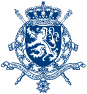 Consulat Général du Royaume de Belgiqueà SÃO PAULO